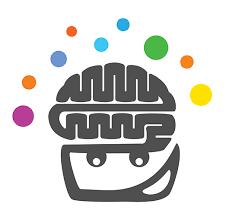 Pozdravljeni, kvizoljubi.Kako ste kaj?Naj vas malo spomnim, da je na spletnem portalu Infodrom na voljo precej izobraževalnih vsebin – videoposnetkov, s pomočjo katerih lahko širite svojo splošno razgledanost.S prijavo na rtv.slo.si pa dostopate do arhiva preteklih oddaj Malih sivih celic.Tokrat odgovorite na sledeča vprašanja. Bodite pošteni in odgovarjajte tako, kot znate in čutite, da je prav. Prosim vas, da rešitev ne iščete na spletu, saj … Saj veste. 1. Kako dolgo lahko živi človeška ribica?2. Katera vrsta pice je dobila ime po ženi napolitanskega kralja Umberta? 3. Kateri ptič lahko leti vzvratno?4. Katera je zadnja črka grške abecede?5. Kateri hormon se sprošča, ko smo srečni?6. Kakšen je bil vzdevek frankovskega kralja Karla I.?7. Madžarska ima 7 sosed. Naštejte jih najmanj 5.8. Katero je največje praštevilo do 50?9. Imenujte vsaj eno osnovno sestavino bujte repe, ki ni meso.10. V katerem domišljijskem mestu je živel superjunak Batman?11. Iz katerega evropskega mesta prihaja kapučino?12. Koliko prstov imajo risani junaki, kot sta Mišek Miki in Racman Jaka?Vaše odgovore mi pošljite na jasmina.kene@guest.arnes.si.Lepo se imejte in ostanite zdravi! Učiteljica Jasmina K.